Sinadura (erakunde laguntzailea):ARKITEKTURAKO UNIBERTSITATE MASTERREKO IKASLEEK ______________________(E)AN (ERAKUNDE LAGUNTZAILEAREN IZENA) PRACTICUMA EGITEKO ESKAERAARKITEKTURAKO UNIBERTSITATE MASTERREKO IKASLEEK ______________________(E)AN (ERAKUNDE LAGUNTZAILEAREN IZENA) PRACTICUMA EGITEKO ESKAERAUPV/EHUren Arkitektura GET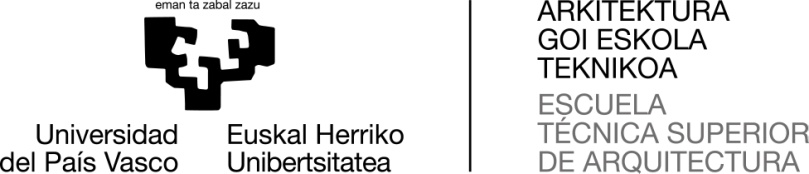 UPV/EHUren Arkitektura GET20…./20…. IKASTURTEA   20…./20…. IKASTURTEA   IKASKETAK – TITULAZIOA:ARKITEKTURAKO MASTERRA (Gaitasun masterra)Arkitekturako unibertsitate masterraren helburu nagusia hau da: arkitekto lanbide arautuan jarduteko gaikuntza izango duten tituludunak prestatzea. Indarreko legeriaren arabera, arkitekto lanbidea lanbide arautua da, eta horretan aritzeko beharrezkoa da kasuan kasuko gradu eta master titulu ofizialak izatea. Titulu horiek eskuratu behar dira 1393/2007 Errege Dekretuko 12.9 artikuluan eta 15.4 artikuluan adierazitako moduan (861/2010 Errege Dekretuak emandako idazketa berrian), eta bete egin behar dira Ministroen Kontseiluaren 2010eko uztailaren 23ko erabakian jasotako baldintzak.Arkitekturako unibertsitate masterrak ematen ditu, Arkitekturaren Oinarrietako Graduarekin batera (masterra egiteko beharrezko den titulua), arkitekto lanbide arautuan jarduteko ahalmen guztiak.IKASKETAK – TITULAZIOA:ARKITEKTURAKO MASTERRA (Gaitasun masterra)Arkitekturako unibertsitate masterraren helburu nagusia hau da: arkitekto lanbide arautuan jarduteko gaikuntza izango duten tituludunak prestatzea. Indarreko legeriaren arabera, arkitekto lanbidea lanbide arautua da, eta horretan aritzeko beharrezkoa da kasuan kasuko gradu eta master titulu ofizialak izatea. Titulu horiek eskuratu behar dira 1393/2007 Errege Dekretuko 12.9 artikuluan eta 15.4 artikuluan adierazitako moduan (861/2010 Errege Dekretuak emandako idazketa berrian), eta bete egin behar dira Ministroen Kontseiluaren 2010eko uztailaren 23ko erabakian jasotako baldintzak.Arkitekturako unibertsitate masterrak ematen ditu, Arkitekturaren Oinarrietako Graduarekin batera (masterra egiteko beharrezko den titulua), arkitekto lanbide arautuan jarduteko ahalmen guztiak.UPV/EHUren Arkitektura GET-eko praktika programen arduraduna aget.practicum@ehu.eusUPV/EHUren Arkitektura GET-eko praktika programen arduraduna aget.practicum@ehu.eusPRACTICUMA:CURRICULUM PRAKTIKAK, IKASKETA PLANA OSATZEN DUTEN JARDUERA AKADEMIKOAK IZANIK, NAHITAEZKOAK DIRA TITULUA LORTU AHAL IZATEKO.PRACTICUMA:CURRICULUM PRAKTIKAK, IKASKETA PLANA OSATZEN DUTEN JARDUERA AKADEMIKOAK IZANIK, NAHITAEZKOAK DIRA TITULUA LORTU AHAL IZATEKO.Practicumean garatu beharreko jarduerak edo zereginak:Goi arkitektoek berariaz dituzten jardun profesionalari loturiko eginkizun guztiak. Eraikuntzaren arloari dagokionean:Planta berriko eraikuntzak.Esku hartzeak ondare eraikinean eta birgaikuntzan.Eraginkortasun energetikoa eta jasangarritasuna.Eraikinen jasotzea, katalogazioa.Hirigintza eta lurralde antolakuntzari dagokionean:Eskala guztietako planeamendurako dokumentuak (tokiko mailatik lurralde mailara artekoak) idatzi eta analisia egin.Hirigintza aholkularitza (lizentziak, hirigintza kontsultak, parte hartzeko prozesuak hirietan eta abar)Begiralearen eginkizunak:Erakunde laguntzaileak begirale bat izendatuko du prakticumean arduradun izan dadin.Begiraleak harrera egingo dio ikasleari eta bere jarduna antolatuko du erakundean den bitartean.Ikaslearen jarduera gainbegiratuko du.Harremanetan egongo da tutorearekin (Practicumeko tutoretzaren arduradunarekin UPV/EHUren Arkitektura GET-en).Practicuma amaitzerakoan, lagundu beharko dio tutoreari practicuma ebaluatzen. Practicumean garatu beharreko jarduerak edo zereginak:Goi arkitektoek berariaz dituzten jardun profesionalari loturiko eginkizun guztiak. Eraikuntzaren arloari dagokionean:Planta berriko eraikuntzak.Esku hartzeak ondare eraikinean eta birgaikuntzan.Eraginkortasun energetikoa eta jasangarritasuna.Eraikinen jasotzea, katalogazioa.Hirigintza eta lurralde antolakuntzari dagokionean:Eskala guztietako planeamendurako dokumentuak (tokiko mailatik lurralde mailara artekoak) idatzi eta analisia egin.Hirigintza aholkularitza (lizentziak, hirigintza kontsultak, parte hartzeko prozesuak hirietan eta abar)Begiralearen eginkizunak:Erakunde laguntzaileak begirale bat izendatuko du prakticumean arduradun izan dadin.Begiraleak harrera egingo dio ikasleari eta bere jarduna antolatuko du erakundean den bitartean.Ikaslearen jarduera gainbegiratuko du.Harremanetan egongo da tutorearekin (Practicumeko tutoretzaren arduradunarekin UPV/EHUren Arkitektura GET-en).Practicuma amaitzerakoan, lagundu beharko dio tutoreari practicuma ebaluatzen. ERAKUNDE LAGUNTZAILEAREN DATUAK:ERAKUNDE LAGUNTZAILEAREN DATUAK:IZENA:IFK:HELBIDEA:POSTA KODEA:PROBINTZIA:HERRIA:HELBIDE ELEKTRONIKOA:TELEFONOA:BEGIRALEAREN DATUAK:IZEN-DEITURAK:NANa:JAIOTZE DATA:HELBIDE ELEKTRONIKOA:TELEFONOA:IZENA:IFK:HELBIDEA:POSTA KODEA:PROBINTZIA:HERRIA:HELBIDE ELEKTRONIKOA:TELEFONOA:BEGIRALEAREN DATUAK:IZEN-DEITURAK:NANa:JAIOTZE DATA:HELBIDE ELEKTRONIKOA:TELEFONOA:Zenbat ikasle arituko da Praktika programan:Zenbat ikasle arituko da Praktika programan:Iraupena (hasiera eta amaiera data):20__.eko azarotik 20___.eko martxora arte Praktiken ordutegia:Lanaldi erdian (gehienez, 5 ordu egunean)Masterreko irakaskuntzaren ordutegiaren araberaPraktika programako orduen kopuru osoa:9 nahitaezko kreditu (ikasle bakoitzak 225 ordu)Iraupena (hasiera eta amaiera data):20__.eko azarotik 20___.eko martxora arte Praktiken ordutegia:Lanaldi erdian (gehienez, 5 ordu egunean)Masterreko irakaskuntzaren ordutegiaren araberaPraktika programako orduen kopuru osoa:9 nahitaezko kreditu (ikasle bakoitzak 225 ordu)Donostian, ______.eko _______________aren ___(e)anDonostian, ______.eko _______________aren ___(e)an